New Parent Hub channelsSTEP 1As your child has now moved year groups, you will need to follow their new class in Parent Hub. Please find instructions below on how to do this (there are 3 steps to follow):When you open your app your will see the screen below: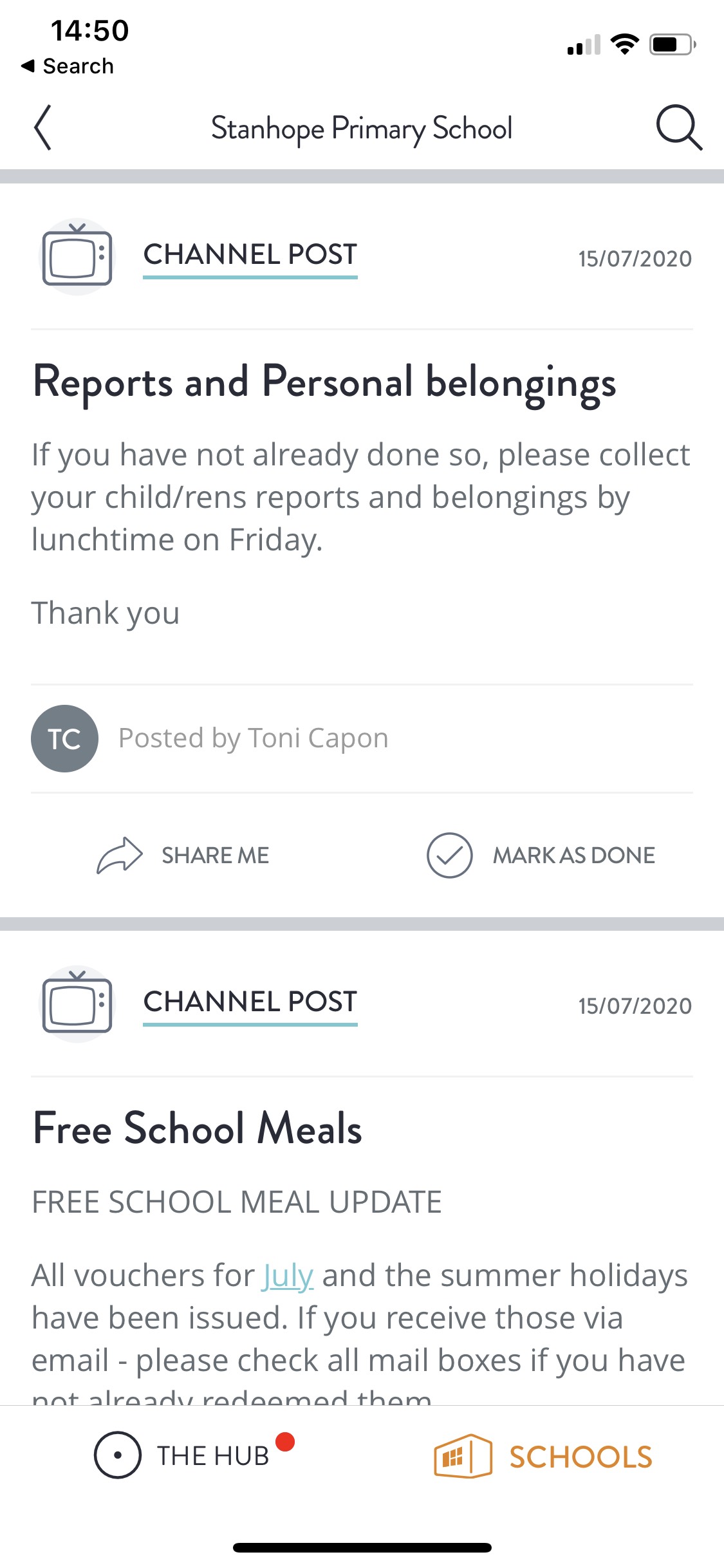 STEP 2You will then see the following screen: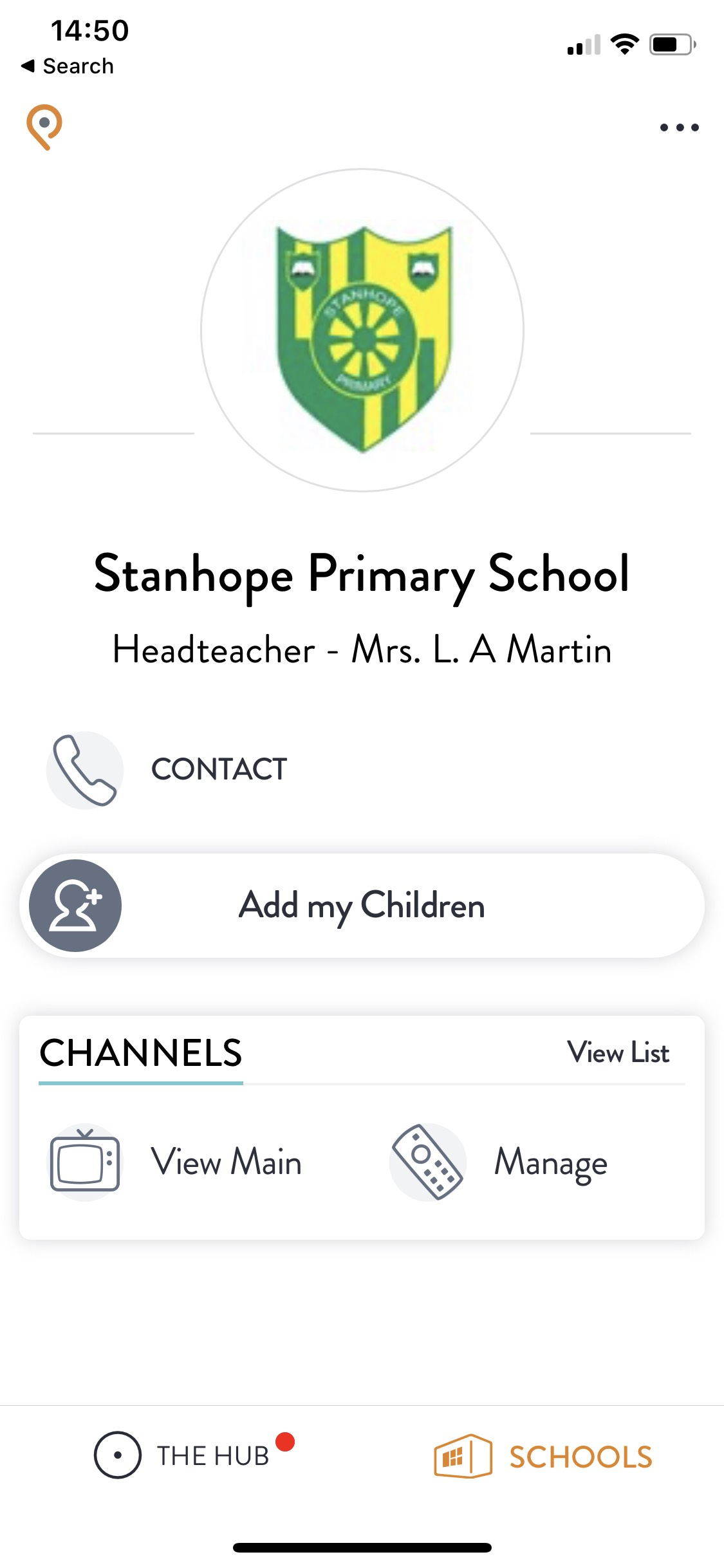 STEP 3You will see the following screen: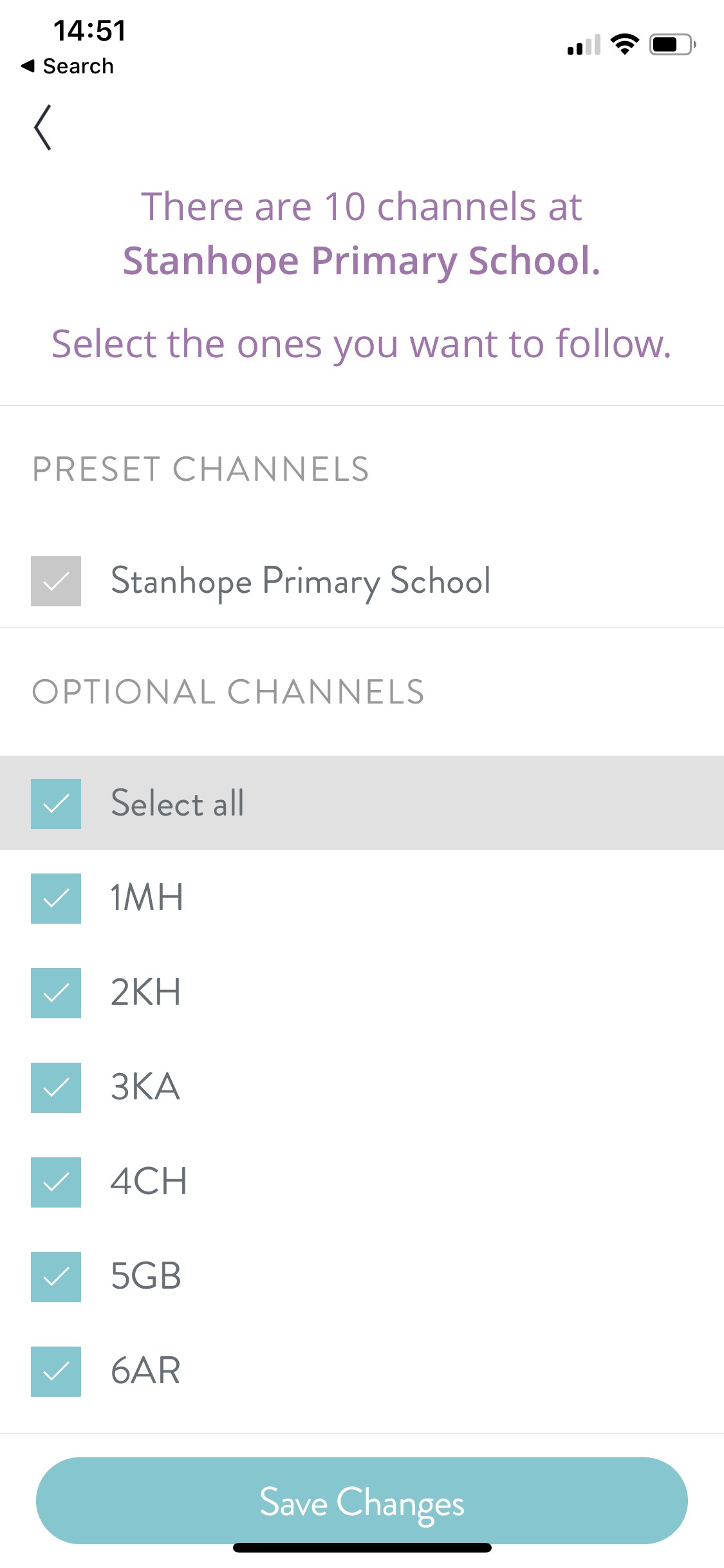 